DAN - die anderen Nachrichten 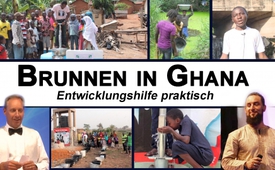 Brunnen in Ghana - Entwicklungshilfe praktisch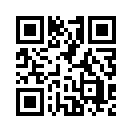 Wie Entwicklungshilfe ganz praktisch aussehen kann? "Sehen, wie die Spende ankommt!" So lautet der Slogan der internationalen Organisation Ansaar international. Abdurahman Kayser, der Leiter dieser Organisation, setzte zusammen mit Kla.tv Gründer Ivo Sasek ein öffentliches Zeichen, wie man ganz praktisch den Menschen helfen kann. Sehen Sie selbst!Wie Entwicklungshilfe ganz praktisch aussehen kann? &quot;Sehen, wie die Spende ankommt!&quot; So lautet der Slogan der internationalen Organisation Ansaar international. Abdurahman Kayser, der Leiter dieser Organisation, setzte zusammen mit Kla.tv Gründer Ivo Sasek ein öffentliches Zeichen, wie man ganz praktisch den Menschen helfen kann. Sehen Sie selbst!von is.Quellen:http://www.sasek.tv/feeling/christ-moslemDas könnte Sie auch interessieren:#DaN - Die anderen Nachrichten - www.kla.tv/DaNKla.TV – Die anderen Nachrichten ... frei – unabhängig – unzensiert ...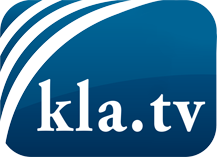 was die Medien nicht verschweigen sollten ...wenig Gehörtes vom Volk, für das Volk ...tägliche News ab 19:45 Uhr auf www.kla.tvDranbleiben lohnt sich!Kostenloses Abonnement mit wöchentlichen News per E-Mail erhalten Sie unter: www.kla.tv/aboSicherheitshinweis:Gegenstimmen werden leider immer weiter zensiert und unterdrückt. Solange wir nicht gemäß den Interessen und Ideologien der Systempresse berichten, müssen wir jederzeit damit rechnen, dass Vorwände gesucht werden, um Kla.TV zu sperren oder zu schaden.Vernetzen Sie sich darum heute noch internetunabhängig!
Klicken Sie hier: www.kla.tv/vernetzungLizenz:    Creative Commons-Lizenz mit Namensnennung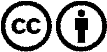 Verbreitung und Wiederaufbereitung ist mit Namensnennung erwünscht! Das Material darf jedoch nicht aus dem Kontext gerissen präsentiert werden. Mit öffentlichen Geldern (GEZ, Serafe, GIS, ...) finanzierte Institutionen ist die Verwendung ohne Rückfrage untersagt. Verstöße können strafrechtlich verfolgt werden.